County of Sacramento DEPARTMENT OF HUMAN ASSISTANCE / HEALTH AND HUMAN SERVICESSCHOLARSHIP PROGRAM APPLICATION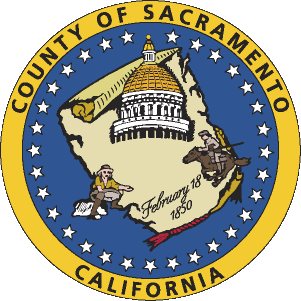 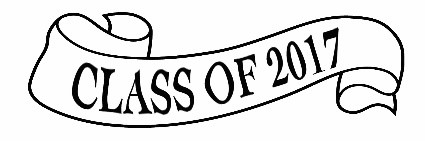 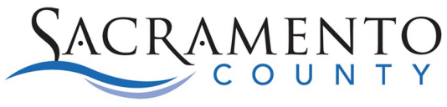 BACKGROUND Employees of Sacramento County’s Department of Human Assistance raise funds annually to award college scholarships to graduating high school seniors living in Sacramento County. This collaborative college scholarship program is available to encourage graduating seniors from low-income families to pursue an education at an accredited college, university, technical or trade school. Eligibility for scholarships is without regard to race, gender, ethnicity, religion, or political affiliation. Employees of Sacramento County and their families, except for employees working in the classification of student aide, are not eligible. PURPOSE OF SCHOLARSHIPThis scholarship is awarded each year to promote:	Higher Education	Economic Resilience	Stronger CommunitiesScholarship recipients will be notified mid-April 2017. Cash awards will be presented at a ceremony to be held in the Sacramento County Board of Supervisors Chambers at 700 H Street (downtown Sacramento) on Thursday, May 11th at 6:00 p.m. ELIGIBILITY  (All applications are subject to verification and proof of eligibility)Must be currently living in Sacramento County.  Must be a graduating high school senior from the class of 2017.      entering a two- or four-year accredited college, university, or technical/trade school.  Must have a minimum Cumulative Grade Point Average (G.P.A.) of 2.5.  Must be on public assistance or low income.  Submit current verification of public    assistance or if not on public assistance, IRS  tax form 1040 (2016).APPLICATION REQUIREMENTS All applications must include the following:  Official sealed high school transcript(s) - copies will not be accepted. 	  Two letters of recommendation from references who can comment on students        Leadership/academic abilities (at least one must be from a teacher).  Acceptance letter or proof of enrollment - scholarship check will not be issued     until proof of acceptance is provided. Essays must be typed and be at least 700 words. Students must title their essay to indicate the essay question they are answering.Applicant and parent/guardian must sign application. Application must be postmarked by Friday, March 3, 2017. Applications are available from:   School/Counselor’s Office All DHA Bureaus Online, at: http://www.dha.saccounty.net NOTE: The online application is a PDF file and requires a special reader application, which may be downloaded from the Adobe Acrobat® site. USE OF SCHOLARSHIP The DHA Scholarship shall be applied toward educational expenses in any field of study at an accredited college, university, technical, or trade school. Incomplete applications will NOT be accepted. Please answer all questions. All information will remain confidential and will not affect the household’s financial assistance.DHA Scholarship Program Income Limits2016-17 DHA Scholarship Program Income Limits2016-17 Number of People in HouseholdIncome Limits2$39,6173$45,0074$50,3975$55,7876$61,1777$69,4978$77,8179$86,13710$94,457Add per person$8,320YOU MAY HAVE POTENTIAL ENTITLEMENT TO BENEFITS UNDER A PROGRAM KNOWN AS THE COLLEGE FEE WAIVER PROGRAM.  PLEASE CLICK ON THE RESOURCE LINK @ www.dha.saccounty.net  OR CONTACT DHA AT (916) 875-3285.